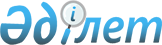 Об утверждении перечня уполномоченных органов, ответственных за взимание поступлений в республиканский бюджет, за возврат из бюджета и (или) зачет излишне (ошибочно) уплаченных сумм и осуществляющих контроль за поступлениями в бюджет неналоговых поступлений, поступлений от продажи основного капитала, трансфертов, сумм погашения бюджетных кредитов, от продажи финансовых активов государства, займов
					
			Утративший силу
			
			
		
					Постановление Правительства Республики Казахстан от 31 декабря 2008 года № 1339. Утратило силу постановлением Правительства Республики Казахстан от 24 мая 2018 года № 289
      Сноска. Утратило силу постановлением Правительства РК от 24.05.2018 № 289.
      В соответствии с пунктом 3 статьи 94 Бюджетного кодекса Республики Казахстан от 4 декабря 2008 года Правительство Республики Казахстан ПОСТАНОВЛЯЕТ: 
      1. Утвердить прилагаемый перечень уполномоченных органов, ответственных за взимание поступлений в республиканский бюджет, за возврат из бюджета и (или) зачет излишне (ошибочно) уплаченных сумм и осуществляющих контроль за поступлениями в бюджет неналоговых поступлений, поступлений от продажи основного капитала, трансфертов, сумм погашения бюджетных кредитов, от продажи финансовых активов государства, займов. 
      2. Уполномоченным органам, указанным в прилагаемом перечне определить структурные подразделения ответственные за взимание поступлений в республиканский бюджет, за возврат из бюджета и (или) зачет излишне (ошибочно) уплаченных сумм неналоговых поступлений, поступлений от продажи основного капитала, трансфертов, сумм погашения бюджетных кредитов, от продажи финансовых активов государства, займов. 
      3. Возложить на Министерство финансов Республики Казахстан осуществление контроля по обеспечению уполномоченными органами, указанными в прилагаемом перечне, полноты и своевременности поступления в республиканский бюджет неналоговых поступлений, поступлений от продажи основного капитала, трансфертов, сумм погашения бюджетных кредитов, от продажи финансовых активов государства, займов. 
      4. Признать утратившими силу: 
      1) постановление Правительства Республики Казахстан от 10 декабря 2004 года № 1303 "Об утверждении перечня уполномоченных государственных органов, ответственных за взимание и осуществляющих контроль за поступлением неналоговых поступлений"; 
      2) пункт 10 изменений и дополнений, которые вносятся в некоторые решения Правительства Республики Казахстан, утвержденных постановлением Правительства Республики Казахстан от 29 мая 2007 года № 438 "Вопросы Национального космического агентства Республики Казахстан" (САПП Республики Казахстан, 2007 г., № 17, ст. 191); 
      3) постановление Правительства Республики Казахстан от 20 августа 2007 года № 715 "О внесении дополнений и изменений в постановление Правительства Республики Казахстан от 10 декабря 2004 года № 1303". 
      5. Настоящее постановление вводится в действие с 1 января 2009 года.  Перечень уполномоченных органов, ответственных за
взимание поступлений в республиканский бюджет, за возврат
из бюджета и (или) зачет излишне (ошибочно) уплаченных
сумм и осуществляющих контроль за поступлениями в бюджет
неналоговых поступлений, поступлений от продажи основного
капитала, трансфертов, сумм погашения бюджетных кредитов, 
от продажи финансовых активов государства, займов
      Сноска. Перечень с изменениями, внесенными постановлениями  Правительства РК от 30.09.2010 № 1009; от 20.09.2011 № 1075; от 02.05.2013 № 448 (вводится в действие со дня первого официального опубликования); от 11.06.2013 № 594; от 14.07.2016 № 402; от 15.11.2016 № 704; от 29.12.2016 № 902.
					© 2012. РГП на ПХВ «Институт законодательства и правовой информации Республики Казахстан» Министерства юстиции Республики Казахстан
				
Премьер-Министр
Республики Казахстан
К. МасимовУтвержден
постановлением Правительства
Республики Казахстан
от 31 декабря 2008 года № 1339 
 № 
п/п 
Наименование уполномоченных 
органов, ответственных за 
взимание поступлений в 
республиканский бюджет, 
за возврат из бюджета и 
(или) зачет излишне 
(ошибочно) уплаченных сумм 
неналоговых поступлений, 
поступлений от продажи 
основного капитала, 
трансфертов, сумм погашения 
бюджетных кредитов, от 
продажи финансовых активов 
государства, займов 
Наименование поступлений в 
республиканский бюджет 
1 
2 
3 
Неналоговые поступления 
Неналоговые поступления 
Неналоговые поступления 
1 
Уполномоченные органы
соответствующих отраслей в
отношении республиканских
государственных предприятий
Поступления части чистого дохода 
республиканских государственных 
предприятий 
2 
Государственные органы, 
осуществляющие право владения и
пользования государственным
пакетом акций
Дивиденды на государственные 
пакеты акций, находящиеся в 
республиканской собственности 
3 
Государственные органы, 
осуществляющие право владения и
пользования долями участия в
товариществах с ограниченной 
ответственностью
Доходы на доли участия в 
юридических лицах, находящиеся в 
республиканской собственности 
4 
Государственные органы, 
финансируемые из 
республиканского бюджета 
Поступления от реализации товаров 
(работ, услуг) государственными 
учреждениями, финансируемыми из 
республиканского бюджета 
4 
Государственные органы, 
финансируемые из 
республиканского бюджета 
Поступления дебиторской, 
депонентской задолженности 
государственных учреждений, 
финансируемых из республиканского 
бюджета 
4 
Государственные органы, 
финансируемые из 
республиканского бюджета 
Возврат неиспользованных средств, 
ранее полученных из 
республиканского бюджета 
4 
Государственные органы, 
финансируемые из 
республиканского бюджета 
Поступления денег от проведения 
государственных закупок, 
организуемых государственными 
учреждениями, финансируемыми из 
республиканского бюджета 
4 
Государственные органы, 
финансируемые из 
республиканского бюджета 
Гранты, привлекаемые центральными 
государственными органами 
5 
Министерство обороны 
Республики Казахстан 
Поступления арендной платы за 
пользование военными полигонами 
5 
Министерство обороны 
Республики Казахстан 
Доходы от продажи вооружения и 
военной техники 
6 
Аэрокосмический комитет Министерства оборонной и аэрокосмической промышленности Республики Казахстан 
Поступления арендной платы за 
пользование комплексом "Байконур"
7 
Исключена постановлением Правительства РК от 30.09.2010 № 1009
Исключена постановлением Правительства РК от 30.09.2010 № 1009
7-1
Министерство юстиции Республики Казахстан
Исполнительская санкция
8 
Уполномоченные государственные органы, финансируемые из республиканского бюджета, Национальный Банк Республики Казахстан (по согласованию), Министерство юстиции Республики Казахстан (при наличии постановления суда о принудительном исполнении)
Административные штрафы, пени, санкции, взыскания, налагаемые центральными государственными органами, их территориальными подразделениями, за исключением поступлений от организаций нефтяного сектора
8 
Уполномоченные государственные органы, финансируемые из республиканского бюджета, Национальный Банк Республики Казахстан (по согласованию), Министерство юстиции Республики Казахстан (при наличии постановления суда о принудительном исполнении)
Прочие штрафы, пени, санкции, взыскания, налагаемые государственными учреждениями, финансируемыми из республиканского бюджета, за исключением поступлений нефтяного сектора
8 
Уполномоченные государственные органы, финансируемые из республиканского бюджета, Национальный Банк Республики Казахстан (по согласованию), Министерство юстиции Республики Казахстан (при наличии постановления суда о принудительном исполнении)
Административные штрафы, пени, санкции, взыскания, налагаемые центральными государственными органами, их территориальными подразделениями на организации нефтяного сектора
8 
Уполномоченные государственные органы, финансируемые из республиканского бюджета, Национальный Банк Республики Казахстан (по согласованию), Министерство юстиции Республики Казахстан (при наличии постановления суда о принудительном исполнении)
Прочие штрафы, пени, санкции, взыскания, налагаемые государственными учреждениями, финансируемыми из республиканского бюджета, на организации нефтяного сектора
8 
Уполномоченные государственные органы, финансируемые из республиканского бюджета, Национальный Банк Республики Казахстан (по согласованию), Министерство юстиции Республики Казахстан (при наличии постановления суда о принудительном исполнении)
Другие неналоговые поступления от организаций нефтяного сектора
8 
Уполномоченные государственные органы, финансируемые из республиканского бюджета, Национальный Банк Республики Казахстан (по согласованию), Министерство юстиции Республики Казахстан (при наличии постановления суда о принудительном исполнении)
Поступления от реализации конфискованного имущества, имущества, безвозмездно перешедшего в установленном порядке в республиканскую собственность, в том числе товаров и транспортных средств, оформленных в таможенном режиме отказа в пользу государства
8-1
Министерство юстиции Республики Казахстан
Штрафы, назначенные за совершение уголовных правонарушений по приговорам судов
9 
Комитет геологии и недропользования Министерства по инвестициям и развитию Республики Казахстан
Плата за представление в пользование информации о недрах
10 
Исключена постановлением Правительства РК от 20.09.2011 № 1075
Исключена постановлением Правительства РК от 20.09.2011 № 1075
10-1
Министерство энергетики Республики Казахстан
Средства, полученные от природопользователей по искам о возмещении вреда, за исключением поступлений от организаций нефтяного сектора
10-1
Министерство энергетики Республики Казахстан
Средства, полученные от природопользователей по искам о возмещении вреда организациями нефтяного сектора
10-1
Министерство энергетики Республики Казахстан
Поступления, полученные от передачи единиц установленного количества и управления резервом объема квот национального плана распределения квот на выбросы парниковых газов
11 
Министерство сельского хозяйства Республики Казахстан
Поступления от возмещения потерь лесохозяйственного производства при изъятии лесных угодий для использования их в целях, не связанных с ведением лесного хозяйства
11-1.
Местный исполнительный орган
Поступления от возмещения потерь сельскохозяйственного производства при изъятии сельскохозяйственных угодий для использования их в целях, не связанных с ведением сельского хозяйства
12 
Министерство финансов
Республики Казахстан
Доходы от аренды имущества,
находящегося в республиканской
собственности
12 
Министерство финансов
Республики Казахстан
Вознаграждения по депозитам
Правительства Республики Казахстан
в Национальном Банке Республики
Казахстан
12 
Министерство финансов
Республики Казахстан
Вознаграждения за размещение
средств государственных внешних
займов на счетах в банках второго
уровня
12 
Министерство финансов
Республики Казахстан
Вознаграждения по бюджетным кредитам, выданным из республиканского бюджета за счет внутренних источников местным исполнительным органам областей, города республиканского значения, столицы
12 
Министерство финансов
Республики Казахстан
Вознаграждения по бюджетным кредитам, выданным из республиканского бюджета за счет средств правительственных внешних займов местным исполнительным органам областей, города республиканского значения, столицы
12 
Министерство финансов
Республики Казахстан
Вознаграждения по бюджетным кредитам, выданным из республиканского бюджета за счет внутренних источников специализированным организациям
12 
Министерство финансов
Республики Казахстан
Вознаграждения по бюджетным кредитам, выданным из республиканского бюджета за счет средств правительственных внешних займов специализированным организациям
12 
Министерство финансов
Республики Казахстан
Вознаграждения по бюджетным кредитам, выданным из республиканского бюджета до 2005 года за счет средств правительственных внешних займов юридическим лицам
12 
Министерство финансов
Республики Казахстан
Вознаграждения по бюджетным кредитам, выданным из республиканского бюджета физическим лицам
12 
Министерство финансов
Республики Казахстан
Вознаграждения по бюджетным кредитам, выданным иностранным государствам
12 
Министерство финансов
Республики Казахстан
Вознаграждения по оплаченным Правительством Республики Казахстан требованиям по государственным гарантиям
12 
Министерство финансов
Республики Казахстан
Вознаграждения от государственных эмиссионных ценных бумаг, приобретенных на организованном рынке ценных бумаг
12 
Министерство финансов
Республики Казахстан
Плата за сервитут по земельным участкам, находящимся в республиканской собственности
12 
Министерство финансов
Республики Казахстан
Поступление сумм от добровольной сдачи или взыскания незаконно полученного имущества или стоимости незаконно предоставленных услуг лицам, уполномоченным на выполнение государственных функций или приравненным к ним
12 
Министерство финансов
Республики Казахстан
Другие неналоговые поступления в республиканский бюджет, за исключением поступлений от организаций нефтяного сектора
12 
Министерство финансов
Республики Казахстан
Штрафы, пени, санкции, взыскания по бюджетным кредитам (займам), выданным из республиканского бюджета местным исполнительным органам областей, города республиканского значения, столицы
12 
Министерство финансов
Республики Казахстан
Штрафы, пени, санкции, взыскания по бюджетным кредитам (займам), выданным из республиканского бюджета специализированным организациям, иностранным государствам, физическим лицам
12 
Министерство финансов
Республики Казахстан
Сбор за легализацию имущества
Поступления от продажи основного капитала 
Поступления от продажи основного капитала 
Поступления от продажи основного капитала 
13 
Министерство финансов 
Республики Казахстан 
Поступления от продажи имущества, 
закрепленного за государственными 
учреждениями, финансируемыми из 
республиканского бюджета 
13 
Министерство финансов 
Республики Казахстан 
Продажа нематериальных активов 
14 
Исключена постановлением Правительства РК от 29.12.2016 № 902
Исключена постановлением Правительства РК от 29.12.2016 № 902
15 
Министерство оборонной и аэрокосмической промышленности Республики Казахстан
Поступления от погашения
задолженности за полученные товары из государственных резервов
15 
Министерство оборонной и аэрокосмической промышленности Республики Казахстан
Поступления от реализации
сверхнормативных запасов
15 
Министерство оборонной и аэрокосмической промышленности Республики Казахстан
Поступления от реализации
материальных ценностей
мобилизационного резерва
15 
Министерство оборонной и аэрокосмической промышленности Республики Казахстан
Поступления от реализации
материальных ценностей
государственного материального
резерва
Поступления трансфертов 
Поступления трансфертов 
Поступления трансфертов 
16 
Министерство финансов Республики Казахстан
Возврат использованных не по целевому назначению целевых трансфертов
16 
Министерство финансов Республики Казахстан
Возврат неиспользованных (недоиспользованных) целевых трансфертов
16 
Министерство финансов Республики Казахстан
Бюджетное изъятие из областного бюджета Атырауской области
16 
Министерство финансов Республики Казахстан
Бюджетное изъятие из областного бюджета Мангистауской области
16 
Министерство финансов Республики Казахстан
Бюджетное изъятие из бюджета города Алматы
16 
Министерство финансов Республики Казахстан
Бюджетное изъятие из бюджета города Астаны
16 
Министерство финансов Республики Казахстан
Поступления трансфертов из областных бюджетов, бюджетов городов Астана и Алматы на компенсацию потерь республиканского бюджета
16 
Министерство финансов Республики Казахстан
Гарантированный трансферт в республиканский бюджет из Национального фонда Республики Казахстан
16 
Министерство финансов Республики Казахстан
Неперечисленная за прошедший год сумма гарантированного трансферта из Национального фонда Республики Казахстан в республиканский бюджет
16 
Министерство финансов Республики Казахстан
Целевой трансферт в республиканский бюджет из Национального фонда Республики Казахстан
16 
Министерство финансов Республики Казахстан
Возврат трансфертов общего характера в случаях, предусмотренных бюджетным законодательством
16 
Министерство финансов Республики Казахстан
Возврат сумм неиспользованных (недоиспользованных) целевых трансфертов на развитие, выделенных в истекшем финансовом году, разрешенных доиспользовать по решению Правительства Республики Казахстан
16 
Министерство финансов Республики Казахстан
Возврат сумм неиспользованных (недоиспользованных) целевых трансфертов, выделенных из республиканского бюджета за счет целевого трансферта из Национального фонда Республики Казахстан
Погашение бюджетных кредитов 
Погашение бюджетных кредитов 
Погашение бюджетных кредитов 
17 
Министерство финансов Республики Казахстан
Погашение бюджетных кредитов, выданных из республиканского бюджета за счет внутренних источников местным исполнительным органам областей, города республиканского значения, столицы
17 
Министерство финансов Республики Казахстан
Погашение бюджетных кредитов, выданных из республиканского бюджета за счет средств правительственных внешних займов местным исполнительным органам областей, города республиканского значения, столицы
17 
Министерство финансов Республики Казахстан
Погашение бюджетных кредитов, выданных из республиканского бюджета за счет внутренних источников специализированным организациям
17 
Министерство финансов Республики Казахстан
Погашение бюджетных кредитов, выданных из республиканского бюджета за счет средств правительственных внешних займов специализированным организациям
17 
Министерство финансов Республики Казахстан
Погашение бюджетных кредитов, выданных из республиканского бюджета до 2005 года за счет средств правительственных внешних займов юридическим лицам
17 
Министерство финансов Республики Казахстан
Погашение бюджетных кредитов, выданных из республиканского бюджета физическим лицам
17 
Министерство финансов Республики Казахстан
Погашение бюджетных кредитов, выданных иностранным государствам
17 
Министерство финансов Республики Казахстан
Возврат местными исполнительными органами областей, города республиканского значения, столицы использованных не по целевому назначению кредитов, выданных из республиканского бюджета
17 
Министерство финансов Республики Казахстан
Возврат физическими и юридическими лицами использованных не по целевому назначению кредитов, выданных из республиканского бюджета
17 
Министерство финансов Республики Казахстан
Возврат средств, направленных на исполнение обязательств по государственным гарантиям
17 
Министерство финансов Республики Казахстан
Поступления от реализации имущества, полученного или взысканного в пользу государства в счет погашения задолженности по бюджетным кредитам, а также бюджетным средствам, направленным на исполнение обязательств по государственным гарантиям
17 
Министерство финансов Республики Казахстан
Возврат неиспользованных бюджетных кредитов, выданных из республиканского бюджета
17 
Министерство финансов Республики Казахстан
Возврат из бюджетов областей (города республиканского значения, столицы) неиспользованных бюджетных кредитов, выданных из республиканского бюджета
Поступления от продажи финансовых активов государства 
Поступления от продажи финансовых активов государства 
Поступления от продажи финансовых активов государства 
18 
Министерство финансов 
Республики Казахстан 
Поступления от продажи доли 
участия, ценных бумаг юридических 
лиц, находящихся в республиканской 
собственности 
18 
Министерство финансов 
Республики Казахстан 
Поступления от приватизации 
государственного имущества, 
находящегося в республиканской 
собственности и относящегося к 
горнодобывающей и обрабатывающей 
отраслям 
18 
Министерство финансов 
Республики Казахстан 
Поступления от продажи 
республиканских государственных 
учреждений и государственных 
предприятий в виде имущественного 
комплекса, иного государственного 
имущества, находящегося в 
оперативном управлении или 
хозяйственном ведении 
республиканских государственных 
предприятий 
18 
Министерство финансов 
Республики Казахстан 
Поступления от продажи доли 
участия, ценных бумаг юридических 
лиц международных организаций 
Поступления займов 
Поступления займов 
Поступления займов 
19 
Министерство финансов 
Республики Казахстан 
Государственные долгосрочные 
казначейские обязательства 
19 
Министерство финансов 
Республики Казахстан 
Государственные среднесрочные 
казначейские обязательства 
19 
Министерство финансов 
Республики Казахстан 
Государственные краткосрочные 
казначейские обязательства 
19 
Министерство финансов 
Республики Казахстан 
Поступления от продажи 
государственных эмиссионных ценных 
бумаг на организованном рынке 
ценных бумаг 
19 
Министерство финансов 
Республики Казахстан 
Прочие государственные эмиссионные 
ценные бумаги 
19 
Министерство финансов 
Республики Казахстан 
Займы, получаемые Правительством 
Республики Казахстан 
19 
Министерство финансов 
Республики Казахстан 
Кредиты от международных финансовых 
организаций 
19 
Министерство финансов 
Республики Казахстан 
Кредиты от иностранных государств 
19 
Министерство финансов 
Республики Казахстан 
Кредиты от иностранных коммерческих 
банков и фирм 
19 
Министерство финансов 
Республики Казахстан 
Государственные долговые 
обязательства, размещенные на 
внешних рынках капиталов 